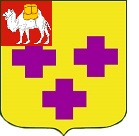 Собрание депутатов города ТроицкаЧелябинской областиШестой созывСорок первое заседаниеР Е Ш Е Н И Еот 22.12.2022г. № 180       г. ТроицкО внесении изменений в решение Собрания депутатов города Троицка от 27.09.2012 года № 135 «Об утверждении Правил благоустройства территории города Троицка»В соответствии с Федеральным законом от 6 октября 2003 года № 131–ФЗ «Об общих принципах организации местного самоуправления в Российской Федерации», руководствуясь Уставом города Троицка, Собрание депутатов города Троицка РЕШАЕТ:Внести в Правила благоустройства территории города Троицка, утвержденные решением Собрания депутатов города Троицка от 27.09.2012 года № 135, следующие изменения:главу 8. «Фасады, информационные указатели ориентирования на зданиях» дополнить пунктами 134.1, 134.2, 134.3, 134.4, 134.5, 134.6, 134.7, 134.8, 134.9 следующего содержания:«134.1. На территории города в целях раскрытия архитектурно-градостроительного облика города могут разрабатываться архитектурно-художественные концепции, которые утверждаются правовыми актами администрации города Троицка.134.2. Основным условием для фасадов зданий и сооружений является стилевое единство архитектурно–художественного образа, материалов и цветового решения, которое должно соответствовать утвержденным нормативным актам администрации города Троицка.134.3. Фасады зданий, сооружений не должны иметь видимых повреждений строительной части, декоративной отделки и инженерных элементов и должны поддерживаться пользователями и (или) собственниками в надлежащем эстетическом состоянии.134.4. Изменения фасадов зданий, сооружений, связанные с ликвидацией или изменением отдельных деталей, допускаются в соответствии с Паспортом фасада здания.134.5. Цветовая гамма фасада существующего здания определяется согласно паспорту цветового решения фасадов здания в соответствии с нормативными актами администрации города Троицка. Изменение цветового тона пользователями и (или) собственниками при эксплуатации здания, сооружения или ремонте не допускается.134.6. Пользователи и (или) собственники зданий и (или) помещений обеспечивают поддержание в исправном состоянии размещенного на фасаде электроосвещения и включение его с наступлением темноты.134.7. Пользователи и (или) собственники зданий и (или) помещений обеспечивают своевременную очистку и помывку поверхностей фасадов, в том числе элементов фасадов, в зависимости от их состояния и условий эксплуатации.134.8. Пользователи и (или) собственники зданий и (или) помещений обеспечивают своевременное мытье окон и витрин, вывесок и указателей.134.9. Пользователи и (или) собственники зданий и (или) помещений обеспечивают очистку фасада здания от надписей, рисунков, объявлений, плакатов и иной информационно-печатной продукции, а также нанесенных граффити.». Настоящее решение опубликовать в газете «Вперед». Настоящее решение вступает в силу со дня его официального опубликования.Председатель Собраниядепутатов города Троицка						       В.В. ХасановГлава города Троицка							       А.Г. ВиноградовСогласовано:И.о. заместителя главы города по городскому хозяйству						А.А. Андреев Начальник Управления жилищно-коммунального хозяйства,экологии, благоустройства, транспорта и связи администрации города Троицка				А.В. МогильниковНачальник Управления по архитектуре и градостроительству администрации города Троицка					А.А. ГеращенкоНачальник правового управления администрации города Троицка					О.В. СаночкинаИ.о. руководителя аппарата Собрания депутатов города Троицка				С.С. КозловаНачальник отдела организационного и правового обеспечения						С.С. КозловаГлавный специалист сектора по местному самоуправлению и правовым вопросам отдела организационного и правового обеспечения								Н.А. Чинёнова